【潛意識溝通術】NLP助人實務應用工作坊 招生簡章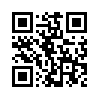 課程特色：神經語言程式學 (Neuro-Linguistic Programming, 簡稱NLP)，是由理查·班德勒與約翰·葛瑞德所創的一門應用心理學。NLP又被譬喻為「大腦的操作手冊」，透過NLP可以了解人類溝通時大腦如何運作，有效的辨識自己與他人的內在思考，也可以學習調整內在模式，以改善困擾的情緒、想法與行為。NLP被廣泛運用於心理諮商、親子教養、教育、企業管理、銷售等不同領域，並且對語言與非語言溝通、情緒與行為的改變與轉化，有其獨到的實用技巧。本次工作坊由深耕潛意識運作的廖莉彣諮商心理師，帶著「相信」傳遞NLP在實務領域上的運用。透過這次的工作坊，你可以更在生活中自然與他人建立親和，找尋到自己與他人的目標，學習到有效轉化情緒的技巧，自然地在自己的生活與職場領域運用。在本工作坊中，你可以：1.認識NLP的基礎理論。2.增進在關係建立的能力，包含：觀眼知心技巧、感官測量練習。3.打下NLP地基，包含：正向意圖的澄清、目標設定問句。4.學會NLP特有的情緒轉換技巧心錨設立：看見個人內在正向資源，留意與掌握個人注意力。次感元調整：運用次感元轉移，覺察個人內在運作，帶來情緒快速轉變。招生對象：1.對於NLP有興趣者，從事助人工作者，對於探索內在有興趣者，希望增進人際互動能力者，想要提昇情緒管理能力者，都歡迎參加。2.適合各級學校教師、補習班或安親才藝教師參與。遠距教學：本課程為遠距直播互動課程，使用Webex線上進行同步授課(操作影片請點我)，學員不須註冊帳密，上課前使用電腦、手機、平板連結本校提供之專屬上課網址即可加入會議室。繳費後提供專人服務協助您進行線上測試，上課前本校將E-mail上課資訊至您電子信箱。	👉線上直播互動課程特色👈★線上直播形式、線下課後群組★★教學內容扎實、案例詳盡豐富★★分組互動討論、開拓新社交圈★招生名額：12-32名，額滿截止。(公務員及教師可登錄研習時數)課程時間：2021年06月27日(日) 上午09:00-16:00(合計6小時)課程費用：定價3,000元。▷防疫期間線上課程超值優惠方案：$ 2,200元/人報名步驟：線上報名，請至本校進修學院報名管理系統報名。如第一次報名，請先申請帳號。(https://aps.ncue.edu.tw/cee/index.php)即日起受理報名至110年06月20日(星期日)止。繳費方式：承辦單位於開課前統一以E-Mail寄送繳費單通知繳款作業。請依繳費期限內下載列印，並於全國各地郵局、ATM轉帳、四大超商等管道完成課程費用繳交，方完成報名手續。退費方式：學員完成報名繳費後，因故申請退費，應依下列方式辦理：（一）學員自報名繳費後至開班上課日前申請退費者，退還已繳學費之九成。自開班上課之日起算未逾總時數三分之一申請退費者，退還已繳學費之1/2。開班上課時間已逾總時數三分之一始申請退費者，不予退還。（二）已繳代辦費應全額退還。但已購置成品者，發給成品。（三）學校因故未能開班上課，應全額退還已繳費用。注意事項：（一）學員請著輕便服裝上課，請勿穿著拖鞋以避免活動進行時受傷。（二）本班為非學分班，出席課程達1/3(含)者，以後台系統在線時間計算，頒發推廣教育證明書，本單位將掛號郵寄至您指定住址。（三）錄取之學員一律不得辦理保留資格。（四）每班報名人數如未達最低開班人數，本校保有不開班的權利，學員所繳報名費無息退還，不得異議。（五）如遇風災、地震或重大災害等不可抗力之因素所造成的停課事項，將與學員商議擇期補課。（六）本校保有最終修改此招生簡章權利。聯絡方式：國立彰化師範大學進修學院住址：500彰化市進德路一號 教學大樓6F電話：（04）723-2105分機5463 陳小姐E-mail：chunen@cc.ncue.edu.tw其    他：本簡章如有未盡事宜，悉依本校相關規定辦理；課程資訊如有相關異動，以本校網站公告為準，以上內容主辦單位有權更改相關活動內容。課程與師資詳下表師資專長學經歷廖莉彣講師人本取向NLP諮商、催眠諮商、夢境諮商、自我肯定、人際溝通、情緒管理、壓力調適、生涯探索✓國立台中教育大學諮商與應用心理學系碩士✓高考合格諮商心理師✓大專校院專任心理師✓NLP專業執行師、NLP高階執行師✓NGH授證催眠治療師✓華人艾瑞克森催眠治療學會催眠語句講師✓中原大學、德霖科技大學、輔仁大學、台南應用科技大學、雲林科技大學演講及工作坊單元內容說明進行方式單元一線上破冰、認識NLP的基礎理論、NLP目標設定問句講師線上講述輔以案例單元二認識NLP的識人技巧，增進關係建立的能力，培養自身親和感。講師線上講述線上分組練習單元二《分組練習1》感官測量練習、《分組練習2》觀眼知心原理講師線上講述線上分組練習單元三學會NLP特有的情緒轉換技巧心錨設定或中正狀態體驗：看見個人內在正向資源，留意與掌握個人注意力。由講師線上團體帶領讓您找回自身好能量單元三《分組練習3》次感元調整運用次感元轉移，覺察個人內在運作，帶來情緒快速轉變。講師線上講述線上分組練習